新 书 推 荐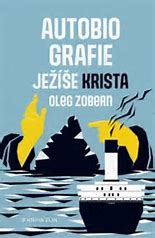 中文书名：《伊稣·基督自传》英文书名：AUTOBIOGRAPHY OFIESUS CHRIST作    者：Oleg Zobern出 版 社：AST代理公司：Wiedling Literary/ANA/Vicky Wen页    数：500页出版时间：2018年代理地区：中国大陆、台湾审读资料：电子稿类    型：小说内容简介：《伊稣·基督自传》（Autobiography of Iesus Christ）是一部虚构的小说。语言简单明了，描述只不过是诽谤，传递的消息远不止于挑衅。这部小说中的许多情节基于《圣经》改编。佐伯恩并不打算质疑或者反驳基督教的教义，他提出了完全不同的背景和动机。尽管伊稣·基督不反对同性恋、堕胎或者自杀，但是作者并不希望读者们接受“更自由”的基督教教义。他的目的是展示耶稣这样的人是如何生活的。不关乎我们相信与否。毕竟，谁会通过自传披露全部的事实呢？相反，我们看到的是第一手的虚拟现实，以及大量根植于那个时代的细节，令故事格外真实。既真实又富于幻想。从现如今的角度看，当尼尔·阿姆斯特朗（Neil Armstrong）在月球上穿着他的白色太空服，出现在伊稣的梦中，人们当然不会不明智地认为这是一个重要的预兆。一位聪慧的慈善家跌跌撞撞地生活着。在这个既不好也不坏的时代里，游手好闲成了我们的日常生活，不仅贫瘠的土壤和恶劣的气候导致了频繁的迁徙，狂热的公共道德卫士和占领军也令生活愈加艰难。伊稣也想享受自己。性、毒品，尽管没有摇滚乐。因为他有成为先知的坚定意愿，所以他不得不在思想和意识形态上做一些表演来吸引人们对他的关注。然而，伊稣确实承认他自己的缺点：他不想伤害任何人，只想治愈和友善。讨论、记录。凭借良好的常识。脚踏实地。坚定不移的信徒会谴责它对上帝的亵渎，并以蔑视的态度对待这本书。非信徒会喜欢这个伊稣。大度的信徒会更加信任他，因为他现在变得更加人性化，成为一个你可以触摸，可以拥抱的人。耶稣基督死了。伊稣·基督万岁。作者简介：奥列格·佐伯恩（Oleg Zobern）：1980年生于莫斯科。他的父母——父亲是出版商，母亲是外科医生——都是苏联时期虔诚的东正教徒，曾秘密地分发违禁的东正教小册子。他们把儿子送进了莫斯科主教学校。17岁完成学业后，奥列格·佐伯恩进入一所森林修道院，做了一年的图书馆助理和圣诗朗读员。2004年，他凭借一部短篇小说集获得了俄罗斯文学奖最佳处女作奖，之后进入高尔基文学学院，获得了一等荣誉学位。随后，他在圣提康东正教大学完成了一门传教实践课程。2016年，他以笔名出版了第一部小说《俄罗斯恶魔》（Russian Demons），获得了诺斯奖（NOS Prize）。小说《伊稣·基督自传》（Autobiography of Iesus Christ）于2018年出版，好评如潮，并入围国家畅销书奖（National Bestseller Award）。然而，这本书在社交网络中引发了激烈的讨论。东正教教徒们要求禁止本书出版，并扬言要起诉作者。极端正教组织“索罗克·索罗科夫”成员购买了大量书籍用于焚烧。出版商更收到了恐吓信，2月1日，极端分子攻击了在莫斯科契诃夫图书馆举办的一场阅读活动。出版商为佐伯恩雇佣了一名私人保镖，而后极端分子找到了他的住址，并在他家门前设置了纠察队，他觉得有必要更改自己在俄罗斯的地址。谢谢您的阅读！请将回馈信息发送至：文清（Vicky Wen）安德鲁﹒纳伯格联合国际有限公司北京代表处北京市海淀区中关村大街甲59号中国人民大学文化大厦1705室, 邮编：100872
电话：010-82449185传真：010-82504200Email: Vicky@nurnberg.com.cn网址：www.nurnberg.com.cn微博：http://weibo.com/nurnberg豆瓣小站：http://site.douban.com/110577/微信订阅号：ANABJ2002